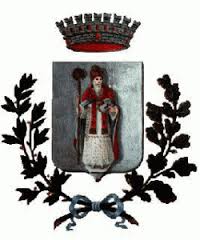 BIBLIOTECA COMUNALE DI PORANOAPERTURA DELLA NUOVA SEDE DI PIAZZA GARIBALDILUNEDI 22 FEBBRAIO 2016GESTORE COOP. LUIGI CARLIGIORNI E ORARI DI APERTURALUNEDI              DALLE 15,00 ALLE 18,00MERCOLEDI      DALLE 15,00 ALLE 18,00GIOVEDI             DALLE 15,00 ALLE 18,00Al fine di offrire un miglior servizio agli utenti frequentanti la scuola dell’infanzia e le scuole dell’obbligo, si differenziano le aperture così come di seguito:LUNEDI              apertura riservata ai bambini dai 6 agli 8 anni di età;MERCOLEDI     apertura riservata ai ragazzi dai 9 ai 13 anni di età;GIOVEDI            apertura riservata ai bambini dai 3 ai 5 anni di età.Successivamente saranno comunicate le altre novità relative alla gestione della biblioteca comunale.